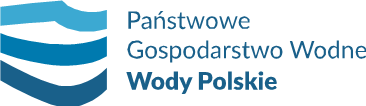 Oznaczenie  sprawy: GD.ROZ.2810.24.2021.ZP.LWZałącznik Nr 5 do SWZNazwa (firma) dokładny adres Wykonawcy:………………………………………………………………………..(Nazwy (firmy) i dokładny adres Wykonawcy/ NIP/PESEL: ……………………………………………OŚWIADCZENIE O AKTUALNOŚCI INFORMACJI,zawartych w oświadczeniu, o którym mowa w art. 125 ust. 1 ustawy Pzp(DOKUMENT SKŁADANY W POSTĘPOWANIU NA WEZWANIE ZAMAWIAJĄCEGO) W związku z ubieganiem się o udzielenie zamówienia publicznego pod nazwą: „Dostawy związane z utrzymaniem taboru pływającego – zakup silników zaburtowych dla Zarządu Zlewni w Toruniu”oświadczam, że informacje zawarte w oświadczeniu, o którym mowa w art. 125 ust.1 ustawy Pzp, w zakresie podstaw wykluczenia z postępowania wskazanych przez Zamawiającego, o których mowa w art. 108 ust. 1 pkt 1*, 2*, 3*, 4*, 5*, 6* ustawy Pzp są aktualne	Dokument musi być podpisany przez osobę umocowaną /osobę upoważnioną do reprezentacji Wykonawcy/Wykonawców(kwalifikowane podpisy elektroniczne, podpisy zaufane lub  podpisy osobiste)